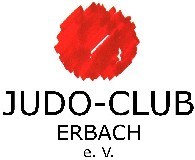 Prüfungsprogramm 2. Kyu (Blaugurt)Prüfling:Bewegungsformen (Sabaki)Freie BewegungsformenBewegen im StandBewegen am BodenFalltechniken (Ukemi)Falltechniken unter Einwirkung des Partners, beidseitigRolle vorwärtsRolle rückwärtsSturz seitwärtsSturz vorwärtsSturz rückwärtsBodentechniken (Ne-waza)Je eine Haltetechnik in Verbindung mit Hebel- oder WürgetechnikHaltetechnik bei eigener Rückenlage, (Guard-Position) Haltetechnik in seitlicher PositionHaltetechnik in KreuzpositionHaltetechnik in ReitpositionHaltetechnik bei gegnerischer BauchlageKomplexaufgabeDemonstration von Atemikombinationen nach freier Wahl an einem sich bewegenden, sonst aber passiven PartnerLeichter Kontakt, keine Wirkungstreffer, passende Distanz herstellen, auf eigene Deckung achten AbwehrtechnikenAbwehrfolge im Dreierkontakt Ju-Jutsu-Techniken in KombinationZwei Abwehrtechniken mit dem Fuß oder Unterschenkel (Ashibo-kake-uke, Ashi-waza)Technikausführung nach außenTechnikausführung nach innenEin Handaußenkantenschlag (Shuto-uchi)Ein Fußstoß abwärts (Kakato-geri)Ein Fußstoß seitwärts (Yoko-geri)Zwei Nervendrucktechniken auf 2 verschiedene Vitalpunkte (Kyushojutsu)Nervendrucktechnik 1Nervendrucktechnik 2Zwei Würgetechniken mit Verwendung der Kleidung (Shime-waza)Würgetechnik 1Würgetechnik 2Zwei Handgelenkhebel (Tekubi-waza)Handgelenkhebel 1Handgelenkhebel 2Vier Armstreckhebel (Ude-gatame)Armstreckhebel im Stand 1Armstreckhebel im Stand 2Armstreckhebel bei gegnerischer Bodenlage 1Armstreckhebel bei gegnerischer Bodenlage 2WurftechnikenEin Ausheber (Ushiro-goshi, Kata-guruma,Te-guruma)Ein Hüftfeger oder Schenkelwurf (Harai-goshi, Uchi-mata)Rückriss (Kiri-otoshi)Stockabwehr in Verbindung mit StörtechnikenKontrolle des Waffenführenden Arms5 Abwehr mit den Stockangriffen 1-8Angriff 1Angriff 2Angriff 3Angriff 4Angriff 5Angriff 6Angriff 7Angriff 8Abwehr – Anwendung sonstiger WaffenMesserabwehr mit Kontrolle des waffenführenden ArmsAngriff 1Angriff 2Angriff 3Angriff 4Angriff 5Abwehr von Angriffen mit beweglichen GegenständenEine Abwehr von KontaktangriffEine Abwehr von Angriff ohne KontaktWeiterführungstechnikenWeiterführung nach 2 verschiedenen WurftechnikenWeiterführung nach Wurf 1Weiterführung nach Wurf 2GegentechnikenGegentechnik gegen 2 verschiedene WurftechnikenGegentechnik gegen Wurf 1Gegentechnik gegen Wurf 2Freie SelbstverteidigungBewertet werden Effektivität, Dynamik, korrekte Distanz und der GesamteindruckFünf Atemiangriffe Duo-Serie CDer Prüfer bestimmt ob rechts- oder linksseitig angegriffen werden soll.Angriff 1Angriff 2Angriff 3Angriff 4Angriff 5Freie Selbstverteidigung mit dem StockGegen 5 KontaktangriffeAngriff 1Angriff 2Angriff 3Angriff 4Angriff 5Freie AnwendungsformenIm Bereich der Wurf- und Bodentechniken 1-2 min. mit einmaligem PartnerwechselErlaubte Techniken: Wurftechniken, Übergänge vom Stand zum Boden, Bodentechniken unter Anwendung von Halte-, Hebel- und BefreiungstechnikenAtemitechniken sind nicht gestattetKombination und VielfältigkeitFür die Bewertung dieses Prüfungsfaches werden die während der gesamten Prüfung gezeigten Technikkombinationen herangezogen.Angriffs- und PartnerverhaltenFür die Bewertung dieses Prüfungsfaches wird das als Prüfling gezeigte Verhalten während der gesamten Prüfung zu Grunde gelegt.SicherungstechnikenIn diesem Prüfungsfach werden die Sicherungstechniken bewertet, die im Verlauf der Prüfung gezeigt werden.Zur Vorbereitung sind Techniklehrgänge zu besuchen.Bitte zur Prüfung mitbringen:Pflicht-Schutzausrüstung: Faustschützer, Tiefschutz (nur Männer), Spann-/Fußschützer, Zahn-/Mundschutz (nur Kinder)Zusätzlich empfohlen: Tiefschutz (bei Frauen), Zahn-/MundschutzJJ Pass mit aktueller Jahressichtmarke und eingetragenen LehrgängenPrüfungsgebühr